СОВЕТ ДЕПУТАТОВ МУНИЦИПАЛЬНОГО ОБРАЗОВАНИЯСПАССКИЙСЕЛЬСОВЕТ САРАКТАШСКОГО РАЙОНАОРЕНБУРГСКОЙ ОБЛАСТИВТОРОЙ СОЗЫВРЕШЕНИЕшестнадцатого заседания Совета депутатовмуниципального образования Спасский сельсоветвторого созыва№ 63                                    с. Спасское                          13.07.2022г.О принятии объекта водоснабжения из собственности муниципального образования Саракташский район Оренбургской области в собственность муниципального образования Спасский сельсовет Саракташского района Оренбургской областиВ соответствии со статьёй 209, 216 Гражданского кодекса Российской Федерации, Федеральным законом от 06.10.2003 года № 131-ФЗ «Об общих принципах организации местного самоуправления в Российской Федерации», Уставом МО Спасский сельсовет Саракташского района  Оренбургской области, в целях  проведения капитального ремонта водопровода, расположенного в с. Спасское Саракташского района                       Совет депутатов РЕШИЛ:1. Утвердить перечень  объектов недвижимости, принимаемых из собственности муниципального образования Саракташский район Оренбургской области в собственность муниципального образования Спасский сельсовет Саракташского района Оренбургской области,   согласно приложению. 2. Контроль за исполнением настоящего решения  возложить на постоянную комиссию по бюджетной, налоговой,  финансовой политике, собственности,  экономическим вопросам, торговле и быту (Лашманов А.Н.).3. Решение вступает в силу после его  подписания.Председатель Совета депутатов                                                                           Р.Г. МагомедовРазослано: Бессарабову А.С., постоянной комиссии,  прокуратуре  района                                                                                  Приложение                                                              к решению Совета депутатов района  от 13.07. 2022 года №63ПЕРЕЧЕНЬИМУЩЕСТВА,  ПРИНИМАЕМОГО  ИЗ СОБСТВЕННОСТИ  МУНИЦИПАЛЬНОГО ОБРАЗОВАНИЯ САРАКТАШСКИЙ РАЙОН ОРЕНБУРГСКОЙ ОБЛАСТИ  В  СОБСТВЕННОСТЬ МУНИЦИПАЛЬНОГО ОБРАЗОВАНИЯ  СПАССКИЙ СЕЛЬСОВЕТ САРАКТАШСКОГО РАЙОНА ОРЕНБУРГСКОЙ ОБЛАСТИ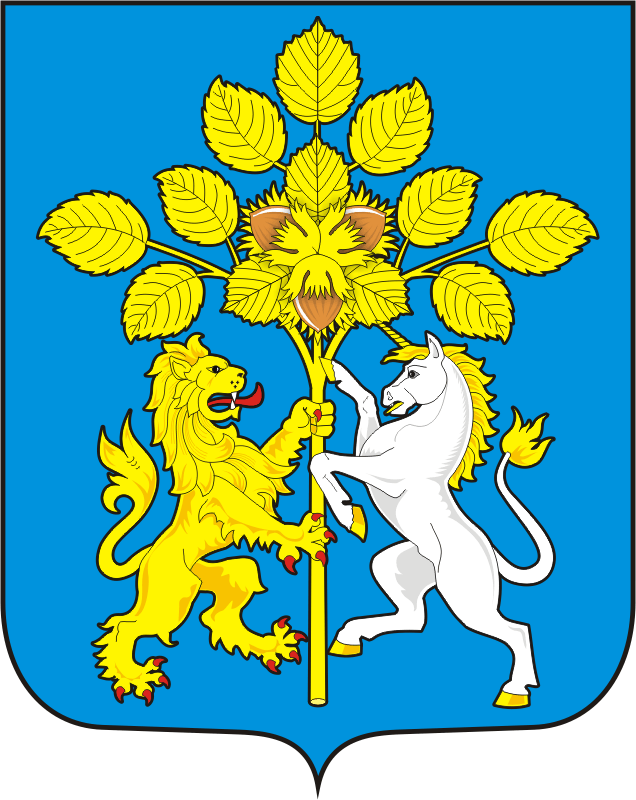 Наименование и характеристика имуществаАдрес (местонахождение) объектаПРИНИМАЕМОЕ ИМУЩЕСТВОПРИНИМАЕМОЕ ИМУЩЕСТВОВодопровод, назначение: 10, сооружения коммунального хозяйства, протяжённость 6889 м, кадастровый номер 56:26:0000000:4995 Российская Федерация, обл. Оренбургская, р-н Саракташский, с. Спасское